Promenaea  Species Data   SPECIES                   PROGENY         AWARDS                   AWARD  TYPE                                                        RANGE                               TEMP/LHT     BLOOM TIME                                             F-1/Total                                                                                                                                                                                                                   PeakType species: Promenaea lentiginosaBuilding Block SpeciesPromensaea ovatiloba                            P. rollissonii                          P. stapelioides                   P. xanthina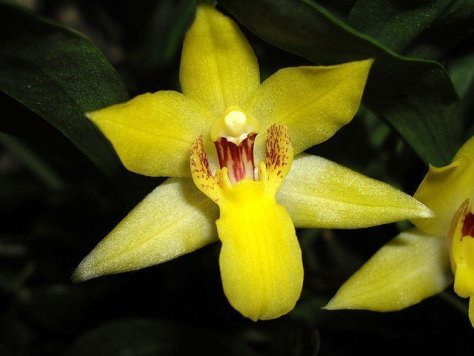 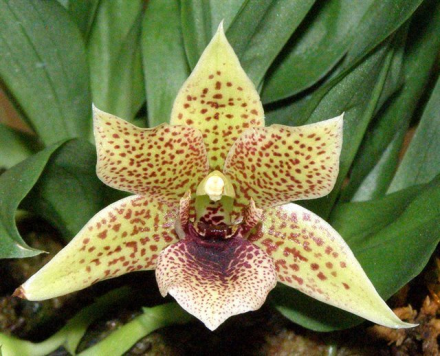 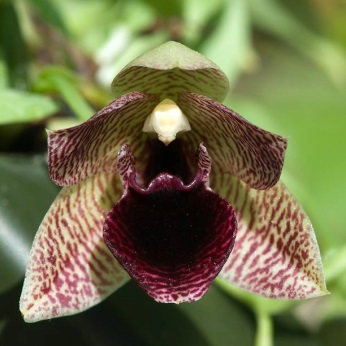 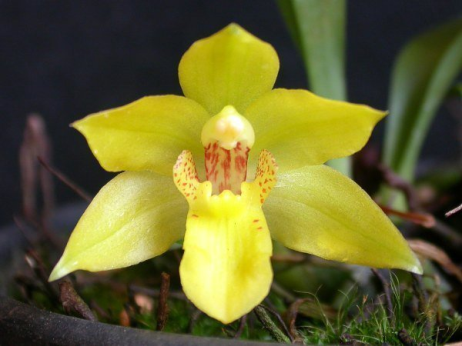 Promenaea is a small genus of attractive flowering plants that has not been very successful in hybridization. It has been experimented with quite a lot in intergeneric crosses, but none have gone anywhere.ovatiloba3/2021 CCM, 1 CHMBrazilLo/Cool-wrmAprilrollissonii3/1731 CBR, 1 CHM, 1 CBRBrazilLo/Cool-wrmJul-0Augstapelioides21/80155 AM, 1 CBM, 5 CCM, 2 HCC, 2 JCBrazilLo/Cool-wrmJulyxanthina21/106171 AM, 3 CBM, 1 CCE, 5 CCM, 2 CHM, 2 HCCBrazilLo/Cool-wrmJune